Сыныбы: 5Б/В. /Қыздар/Ақтөбе қаласы, №61 ЖББОММұғалімнің аты-жөні: Кулмуханбетова Н.СБөлім 3 8-9-10-11-сабақДизайн және технологияСабақтың тақырыбы: 4Дизайн, киімді макеттеу (қағаз, тоқыма материалдар). Костюм құру (мини-манекенде немесе қуыршақта)Осы сабақта қол жеткізілетін оқу мақсаты (оқу бағдарламасына сілтеме)5.2.3.1-Тоқыма бұйымдарын пішу және сыру тігісін қолдану арқылы қол еңбегі құралдарымен, тігін машинасында өңдеу;5.2.3.2-Түрлі материалдардан (тоқыма, табиғи және жасанды) қарапайым бұйым орындау5.2.6.1-Қауіпсіздік техникасын қадағалап, оның маңыздылығын сезіне және демонстрациялай отырып, материалдар мен құралдарды қолдануСабақ  мақсатыБұйымдарды қуыршақта және манекенде қалыптап сомдау немесе түйреу әдісі арқылы макеттеу, пішу және тігуБағалау критерийлері Білім алушыТүрлі материалдарды қолданады;
     Киім үлгісінің бөлшектерін даярлайды; Тоқыма бұйымдарын піше алады;
     Тігін машинасын қолданады.Тілдік мақсаттарКостюм- costumeКиім бөлшектері-детали одежды-clothing detailsШаблон-шаблон-templateҚұндылықтарды дарытуОқушыларды жалпыға бірдей еңбек етуге дағдыландыруЖаҺандық азаматтыққа тәрбиелеуБұйымдарды пішеді, тігеді.Пәнаралық байланыстарТарих, сызуТүпнұсқалық оқытуТәжірибелік тапсырмалар арқылы даралық, өзіндік қасиет қабілетін білдіруАКТ қолдану дағдыларыБейнеролик, слайд, қуыршақ, скоч, матаАлдыңғы оқуДизайн, киімді макеттеу (қағаз, тоқыма материалдар). Костюм құру (мини-манекенде немесе қуыршақта)Сабақ жоспарыСабақ жоспарыСабақтың жоспарланған кезеңдеріСабақтағы жоспарланған іс-әрекетСабақтағы жоспарланған іс-әрекетРесурстар7-8 СабақСабақтың басы5 мин.Сабақтың ортасы 20 мин.Сабақтың соңы10 мин.«Жағымды тілектер»  әдісі арқылы оқушылар бір-біріне жақсы көңіл-күйде тілектерін білдіреді. «Кинометафра» әдісі арқылы қуыршақта киімді макеттеу, түйреуіш арқылы манекенде  макеттеу бойынша бейнесюжеттен үзінді көрсету, оқушының өз ой-пікірлерін білу арқылы сабақтың тақырыбын ашу. Тігін машинасымен жұмыс кезінде болуы  мүмкін қауіпті жағдайлар мен оның алдын алуЖарық, жұмыс құралының сол жағынан түсіп тұруы керек;Жұмыс барысында денені тік ұстап сәл ғана алға беріп, басты иіп отыр; Машина мен жұмыс орындаушы ара қашықтығы 20-30см. болуы  керек;Көзің инеден 30-40см. алшақтықта болсын; Саусағыңды инемен шаншып алмас үшін, машина табанынан алшағырақ ұста;Шашыңның немесе киім шеттерінің айналып тұрған машина бөшектеріне            оралып кетуінен сақтанып, орамал тағып, жеңіңді түр;Машина үстіндегі  артық заттар болмау керек; Жұмыс соңында машинаны сөндіріп, жұмыс орныңды тазала Тәжірибелік жұмыс. Қуыршаққа арналған (мини-маникенде) киім үлгісін пішіңіз.
Мысалдар:                          Пішім дайындау тәсілдеріЕсептік-графикалық                  Муляжды тәсіл немесе 	түйреу тәсіліЕсептік-графикалық тәсіл пішім сызбасына арналған формулалар мен құрылымдарға негізделеді. Формулалар дене бітімнен өлшем алу арқылы құрастырылады. Пішімдер дене бітімнен өлшем алу, есептеу, сызбасын сызу арқылы құрастырылады. Бұл тәсіл ертеде қарапайым есептеулерге , жеке өлшем алуға негізделген. Киімді (түйреу тәсілімен) макеттеу – киімді лекало жасамай тігуге болатын тәсіл. Костюмді макеттеген кезде дизайнер макеттік матадан сән мүсінде немесе адамның денесінде киім моделінің жобасын түйреуіштер арқылы қалыптайды, содан соң матаны сән мүсіннен шешеді де, түйреуіштерін алып тастайды, матаны үстелге жайып, сызғыш пен лекалолардың көмегімен сызықтарын түзейді.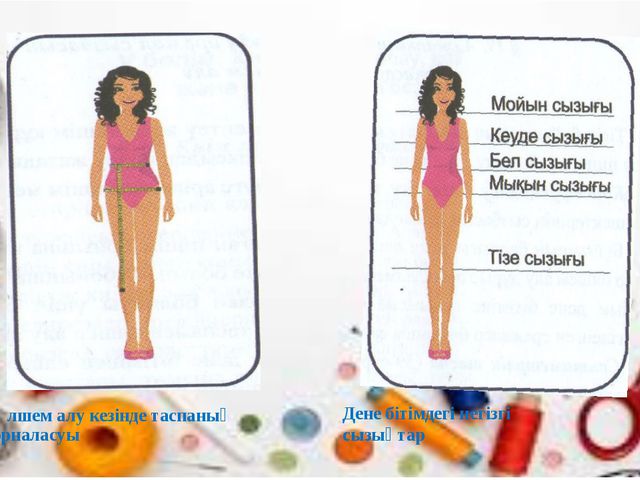 Түйреу әдісі – бұл киімді модельдеудің тәсілі болып, оның негізінде шығармашылық арқылы формаларды шығару болып табылады. Түйреу әдісі нақты фигураның жеке ерекшеліктерін ескереді. Бұл әдістің өзгешелігі мынада: киімнің тек қана қарапайым түрлерін ғана емес, күлтелеумен болған кешкі сән көйлектерін де модельдеуге өте қолайлы. Сонымен қатар, авангард стиліндегі жаңашыл бұйымдарды жасауда толмас әдіс. Стандарт тұлғадан тыс болған дене бітімге киім дайындауда қолдану тиімді.Түйреу мен муляж өте ұқсас түсініктер болғанымен, олар екі бөлек әдістер.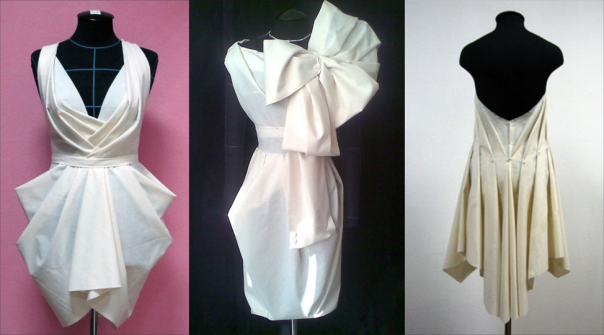 Муляждық әдіс – бұл бұйым формасын өңдеуде нақты мөлшері бойынша түзету. Форма кез келген әдіспен жасалған болуы мүмкін: түйреумен, есептеу арқылы құрастыру, базалық лекалолармен немесе дайын үлгілермен. Муляждық әдісті киім тігу процесіндегі шақтап көру кезінде қолданылады.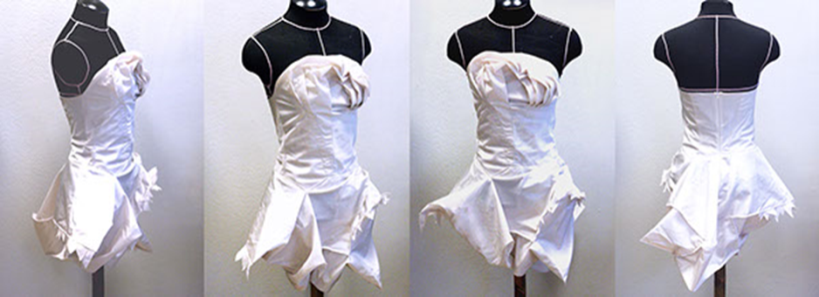 Бағалау критерийлеріТүрлі материалдарды қолданады;
     Киім үлгісінің бөлшектерін даярлайды; Тоқыма бұйымдарын піше алады;
     Тігін машинасын қолданады.Дескриптор:-Киім үлгісіне қажетті құралдар мен материалдарды дайындайды; - тоқыма бұйымдарын нобай бойынша пішеді; - дайын бөлшектерді тігін машинасының көмегімен өңдейді; - тігін машинасымен жұмыс істегенде қауіпсіздік ережесін сақтайды. (ҚБ) «Екі жұлдыз, бір тілек» әдісі арқылы оқушылар  бірін-бірі бағалайды. (1-2 жұлдыз-жақсы жағы, 3-жұлдыз-ұсыныс.)Қорытындылау Өзін-өзі бақылау және сабақ критерийлері бойынша өзін-өзі бағалау.Тест сұрақтары:Манекен дегеніміз не?А) МакетӘ) Қол жұмыстарының түсіндірмесіБ)  формасы, өлшемдері және салмағы адам денесіне сай келетін, жол қауіпсіздігіне байланысты сынақ өткізу үшін арнайы құрылғымен жабдықталған қуыршақ.В) ҚұрылғыГ) Киімнің жеке бөлшегі2. Түйреу әдісі дегеніміз не?А)   Киімді модельдеудің тәсіліӘ)   Тұрмыстық машина Б)   Киімді үтіктеуВ)   Ойлап табу, құрастыруГ)    Құрал түрі3.  Муляждық әдіс дегеніміз не?А)   Ән салу Ә)  Бұйым формасын өңдеуде нақты мөлшері бойынша түзетуБ)  Өндірістік тігін машина В)  Тұрмыстық машина Г)   Киім тігу4. Қазақстандық дизайнерлерА)  Гучи, АрманиӘ)  Габриель Шанель, Кристиан ДиорБ) Құралай Нұрқаділова, Сабыргүл Асанова, Жадо, Айда Кауменова В)  Ив-Сен-ЛоранГ)  Леонардо Давинчи5. Нобай (эскиз) дегеніміз не?А)  Бір затты жобалауӘ)  Жіп үстіңгі жаққа ілмектенеді Б)   Бос тігіледі В)   Тығыз тігіледі Г)   Дұрыс тігіледі Саралау: Сұрағы бар, түсінбеген оқушыларға қолдау көрсетіп, сұрақтар қойып, ұсыныспен бағыт беріп бағалаймын.«Жағымды тілектер»  әдісі арқылы оқушылар бір-біріне жақсы көңіл-күйде тілектерін білдіреді. «Кинометафра» әдісі арқылы қуыршақта киімді макеттеу, түйреуіш арқылы манекенде  макеттеу бойынша бейнесюжеттен үзінді көрсету, оқушының өз ой-пікірлерін білу арқылы сабақтың тақырыбын ашу. Тігін машинасымен жұмыс кезінде болуы  мүмкін қауіпті жағдайлар мен оның алдын алуЖарық, жұмыс құралының сол жағынан түсіп тұруы керек;Жұмыс барысында денені тік ұстап сәл ғана алға беріп, басты иіп отыр; Машина мен жұмыс орындаушы ара қашықтығы 20-30см. болуы  керек;Көзің инеден 30-40см. алшақтықта болсын; Саусағыңды инемен шаншып алмас үшін, машина табанынан алшағырақ ұста;Шашыңның немесе киім шеттерінің айналып тұрған машина бөшектеріне            оралып кетуінен сақтанып, орамал тағып, жеңіңді түр;Машина үстіндегі  артық заттар болмау керек; Жұмыс соңында машинаны сөндіріп, жұмыс орныңды тазала Тәжірибелік жұмыс. Қуыршаққа арналған (мини-маникенде) киім үлгісін пішіңіз.
Мысалдар:                          Пішім дайындау тәсілдеріЕсептік-графикалық                  Муляжды тәсіл немесе 	түйреу тәсіліЕсептік-графикалық тәсіл пішім сызбасына арналған формулалар мен құрылымдарға негізделеді. Формулалар дене бітімнен өлшем алу арқылы құрастырылады. Пішімдер дене бітімнен өлшем алу, есептеу, сызбасын сызу арқылы құрастырылады. Бұл тәсіл ертеде қарапайым есептеулерге , жеке өлшем алуға негізделген. Киімді (түйреу тәсілімен) макеттеу – киімді лекало жасамай тігуге болатын тәсіл. Костюмді макеттеген кезде дизайнер макеттік матадан сән мүсінде немесе адамның денесінде киім моделінің жобасын түйреуіштер арқылы қалыптайды, содан соң матаны сән мүсіннен шешеді де, түйреуіштерін алып тастайды, матаны үстелге жайып, сызғыш пен лекалолардың көмегімен сызықтарын түзейді.Түйреу әдісі – бұл киімді модельдеудің тәсілі болып, оның негізінде шығармашылық арқылы формаларды шығару болып табылады. Түйреу әдісі нақты фигураның жеке ерекшеліктерін ескереді. Бұл әдістің өзгешелігі мынада: киімнің тек қана қарапайым түрлерін ғана емес, күлтелеумен болған кешкі сән көйлектерін де модельдеуге өте қолайлы. Сонымен қатар, авангард стиліндегі жаңашыл бұйымдарды жасауда толмас әдіс. Стандарт тұлғадан тыс болған дене бітімге киім дайындауда қолдану тиімді.Түйреу мен муляж өте ұқсас түсініктер болғанымен, олар екі бөлек әдістер.Муляждық әдіс – бұл бұйым формасын өңдеуде нақты мөлшері бойынша түзету. Форма кез келген әдіспен жасалған болуы мүмкін: түйреумен, есептеу арқылы құрастыру, базалық лекалолармен немесе дайын үлгілермен. Муляждық әдісті киім тігу процесіндегі шақтап көру кезінде қолданылады.Бағалау критерийлеріТүрлі материалдарды қолданады;
     Киім үлгісінің бөлшектерін даярлайды; Тоқыма бұйымдарын піше алады;
     Тігін машинасын қолданады.Дескриптор:-Киім үлгісіне қажетті құралдар мен материалдарды дайындайды; - тоқыма бұйымдарын нобай бойынша пішеді; - дайын бөлшектерді тігін машинасының көмегімен өңдейді; - тігін машинасымен жұмыс істегенде қауіпсіздік ережесін сақтайды. (ҚБ) «Екі жұлдыз, бір тілек» әдісі арқылы оқушылар  бірін-бірі бағалайды. (1-2 жұлдыз-жақсы жағы, 3-жұлдыз-ұсыныс.)Қорытындылау Өзін-өзі бақылау және сабақ критерийлері бойынша өзін-өзі бағалау.Тест сұрақтары:Манекен дегеніміз не?А) МакетӘ) Қол жұмыстарының түсіндірмесіБ)  формасы, өлшемдері және салмағы адам денесіне сай келетін, жол қауіпсіздігіне байланысты сынақ өткізу үшін арнайы құрылғымен жабдықталған қуыршақ.В) ҚұрылғыГ) Киімнің жеке бөлшегі2. Түйреу әдісі дегеніміз не?А)   Киімді модельдеудің тәсіліӘ)   Тұрмыстық машина Б)   Киімді үтіктеуВ)   Ойлап табу, құрастыруГ)    Құрал түрі3.  Муляждық әдіс дегеніміз не?А)   Ән салу Ә)  Бұйым формасын өңдеуде нақты мөлшері бойынша түзетуБ)  Өндірістік тігін машина В)  Тұрмыстық машина Г)   Киім тігу4. Қазақстандық дизайнерлерА)  Гучи, АрманиӘ)  Габриель Шанель, Кристиан ДиорБ) Құралай Нұрқаділова, Сабыргүл Асанова, Жадо, Айда Кауменова В)  Ив-Сен-ЛоранГ)  Леонардо Давинчи5. Нобай (эскиз) дегеніміз не?А)  Бір затты жобалауӘ)  Жіп үстіңгі жаққа ілмектенеді Б)   Бос тігіледі В)   Тығыз тігіледі Г)   Дұрыс тігіледі Саралау: Сұрағы бар, түсінбеген оқушыларға қолдау көрсетіп, сұрақтар қойып, ұсыныспен бағыт беріп бағалаймын.Таныстырылым, оқу жоспарыhttps://www.youtube.com/watch?v=Y237VCibXk0https://www.youtube.com/watch?v=3SUcCGtelhEСлайдРефлексия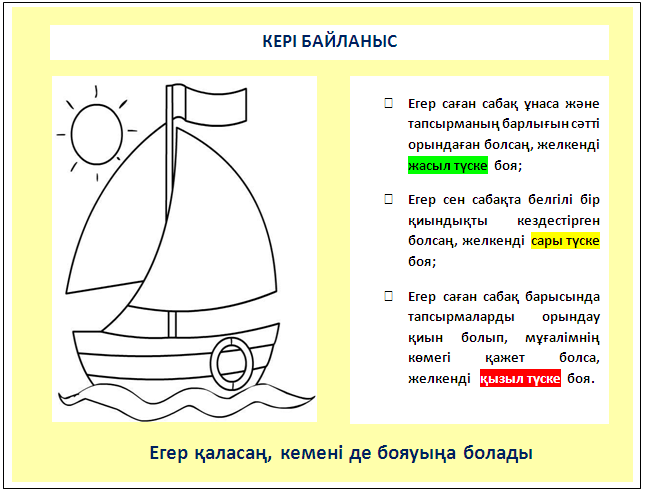 РефлексияСаралау – оқушыларға қалай  көбірек қолдау көрсетуді  жоспарлайсыз? Қабілеті жоғары оқушыларға қандай міндет қоюды жоспарлап отырсыз?Саралау – оқушыларға қалай  көбірек қолдау көрсетуді  жоспарлайсыз? Қабілеті жоғары оқушыларға қандай міндет қоюды жоспарлап отырсыз?Бағалау – оқушылардың материалды меңгеру деңгейін қалай тексеруді жоспарлайсыз?Денсаулық және қауіпсіздік техникасының сақталуыПрактикалық жұмыс жасы және жеке ерекшеліктері ескеріле отырып жүзеге асырылады.Практикалық жұмыс жасы және жеке ерекшеліктері ескеріле отырып жүзеге асырылады.Зерттеуші парағын қоладанып өзін-өзі және бірін-бірі бағалау өткізу жоспарланған Т = топтық жұмысҚ = қалыптастырушы бағалауС=сыныппен жұмыс(Ж)-жеке жұмысДенсаулықпен қауіпсіздікке байланысты нормаларды сабақтың әр кезеңінде ұстанады.